ORGANIZATION INFORMATIOnThis information will be used on the Food Banks Alberta website.KEY CONTACT INFORMATIONMAIN CONTACT INFORMATION—PLEASE PRINT CLEARLYThe main contact should be the person that all communication from Food Banks Alberta is directed to.Secondary CONTACT INFORMATION–PLEASE PRINT CLEARLYPlease include secondary contact information for any staff or board members that wish to be subscribed to receive member updates and newsletters.Membership FeeBased on scale below, as per most recent HungerCount dataAdditional Organization InformationPlease update below ONLY if the following information has changed/updated since last renewal.Payment InformationPlease include your preferred method of payment in the space provided below. *By completing and signing this form, we hereby apply for an annual membership in Food Banks Alberta and we agree to adhere to, Food Banks Canada’s Ethical Foodbanking Code (page 4) and the Safe Food Handling Guidelines.Please return the completed membership form and all required documents by February 28, 2019 to:Tamara HudsonMembership CoordinatorBy Email: members@foodbanksalberta.caBy Fax: (780) 459-6347By Mail: 30-50 Bellerose Drive, St. Albert, AB T8N 3L5Should you have any questions or concerns please do not hesitate to contact the office at 780-459-4598.CATEGORIES OF MEMBERSHIPSolely for the purpose of determining the manner in which a voting member may receive distributions of food or otherwise benefit as a recipient of Food Banks Alberta’s charitable activities (and, for greater certainty, not for any purpose relating to corporate governance, including without limitation any purpose relating to the right to participate and vote in members meetings), Food Banks Alberta shall place each voting member into one of the following categories:Full membershipA voting member who (i) is in operation and has been engaged in operations for at least one year, (ii) is incorporated or organized as a not-for-profit corporation, company, society or other organization with an independent legal personality, and (iii) is registered as a registered charity.Associate membership A voting member who (i) is in operation and has been engaged in operations for at least one year, and (ii) is incorporated or organized as a not-for-profit corporation, company, society or other organization with an independent legal personality.Provisional membership A voting member who does not satisfy the requirements of full membership or associate membership.Supporting membership                A non-voting corporation, individual or other interested association or organization. If at any time a voting member who is categorized under full membership or associate membership ceases to satisfy the requirements for that status, the voting member shall be categorized under provisional membership. There is also a category for supporting members (non-voting members). Such membership may be granted to corporations, individuals, and other interested associations in the discretion of the membership committee of Food Banks Alberta. Supporting DocumentsIn order to be a member of Food Banks Alberta all members adopt the Food Banks Canada Ethical Foodbanking Code         and adhere to the Safe Food Handling Guidelines.Please include the following required documents with your application form.*Please include copies of the following documents if your food bank has made any changes in the last 12 months:The Ethical Foodbanking CodePrefaceFood Banks Canada, its Members (provincial associations), affiliate member food banks and associated agencies believe that everyone in Canada has the right to physical and economic access, at all times, to sufficient, safe and nutritious food which meets their dietary needs and food preferences.The Ethical Foodbanking CodeFood Banks Canada, its members (provincial associations), affiliate member food banks and associated agencies will:Provide food and other assistance to those needing help regardless of race, national or ethnic origin, citizenship, colour, religion, sex, sexual orientation, income source, age or mental or physical ability.Treat all those who access services with the utmost dignity and respect.Implement best practices in the proper and safe storage and handling of food.Respect the privacy of those served, and will maintain the confidentiality of personal information.Not sell donated food.Acquire and share food in a spirit of cooperation with other food banks and food programs.Strive to make the public aware of the existence of hunger, and of the factors that contribute to it.Recognize that food banks are not a viable long-term response to hunger, and devote part of their activities to reducing the need for food assistance.Represent accurately, honestly and completely their respective mission and activities to the larger community.DIRECT DEPOSIT OF PAYMENTSThe Food Banks Alberta Association is extending the option of Direct Deposit / Electronic Funds Transfer (EFT) to its members.  Direct deposits allow for faster, more secure payments, not dependent on delivery of paper cheques.  To participate please complete and return this form with the required financial information.Company Information:Company Legal Name: 										GST Business Number: 										Contact Name: 					 Contact Phone: 				Contact E-mail: 											Financial InformationPlease provide one of the following forms of financial information, insuring it includes name and address of financial institution, bank number, transit number and the full bank account number plus transit code.		  VOID Cheque – Must display your company legal name		  Letter from your Financial InstitutionAuthorized Representative:I hereby consent to the collection and use of the above information for the purpose of facilitating electronic direct deposits.  All information will be used only for facilitating EFT payments and will be kept confidential by Food Banks Alberta Association.Name: 						 Signature: 						Title: 						 Date: 							REMIT THIS PAGE ONLY TO:  Email: accounting@foodbanksalberta.caFax: to 780-459-6347RR0001Organization Name*Organization Name*Organization Name*CRA Registered charity Number*CRA Registered charity Number*CRA Registered charity Number*PHYSICAL Address*PHYSICAL Address*MAILING ADDRESS (IF DIFFERENT FROM PHYSICAL ADDRESS)MAILING ADDRESS (IF DIFFERENT FROM PHYSICAL ADDRESS)MAILING ADDRESS (IF DIFFERENT FROM PHYSICAL ADDRESS)MAILING ADDRESS (IF DIFFERENT FROM PHYSICAL ADDRESS)City*City*Province*Province*Province*Postal Code*WebsiteFood Bank Facebook Food Bank Facebook Food Bank Facebook Food Bank Twitter Food Bank Twitter Food Bank Telephone*Food Bank FaxFood Bank FaxFood Bank FaxFood Bank Email*Food Bank Email*Hours of Operation*Hours of Operation*Hours of Operation*Hours of Operation*Hours of Operation*Hours of Operation*Title*First Name*First Name*Last Name*Contact Email (IF DIFFERENT FROM ABOVE)*Contact Email (IF DIFFERENT FROM ABOVE)*Cell PhoneCell PhoneTitle*First Name*First Name*Last Name*Contact Email *Contact Email *Cell PhoneCell PhoneNumber of people served monthlyMembership FeeUp to 200 people$50.00201 to 1,000 people$100.001,001 to 5,000 people$200.005,001 to 10,000 people$500.00Over 10,000 people$1,000.00Please describe the food storage capacity of your organization (ie. number of coolers, freezers, etc.)Please describe the food storage capacity of your organization (ie. number of coolers, freezers, etc.)Please describe the food storage capacity of your organization (ie. number of coolers, freezers, etc.)Please describe the food storage capacity of your organization (ie. number of coolers, freezers, etc.)Please describe the food storage capacity of your organization (ie. number of coolers, freezers, etc.)Please describe the food storage capacity of your organization (ie. number of coolers, freezers, etc.)Please describe the food storage capacity of your organization (ie. number of coolers, freezers, etc.)Please describe the food storage capacity of your organization (ie. number of coolers, freezers, etc.)Please describe the food storage capacity of your organization (ie. number of coolers, freezers, etc.)Please describe the food storage capacity of your organization (ie. number of coolers, freezers, etc.)Please describe the food storage capacity of your organization (ie. number of coolers, freezers, etc.)Please describe the food storage capacity of your organization (ie. number of coolers, freezers, etc.)Please describe the food storage capacity of your organization (ie. number of coolers, freezers, etc.)Are you able to arrange transportation to pick up food?Are you able to arrange transportation to pick up food?Are you able to arrange transportation to pick up food?Are you able to arrange transportation to pick up food?Are you able to arrange transportation to pick up food?Are you able to arrange transportation to pick up food?Are you able to arrange transportation to pick up food?YesYesNoNoDo you have to pay for this transportation?Do you have to pay for this transportation?Do you have to pay for this transportation?Do you have to pay for this transportation?Do you have to pay for this transportation?Do you have to pay for this transportation?Do you have to pay for this transportation?YesYesNoNoNumber of current paid staffFull-time (30+ hours weekly)Full-time (30+ hours weekly)Full-time (30+ hours weekly)Part-time (< 30 hours weekly)Part-time (< 30 hours weekly)Part-time (< 30 hours weekly)Part-time (< 30 hours weekly)Part-time (< 30 hours weekly)Part-time (< 30 hours weekly)Part-time (< 30 hours weekly)Number of active volunteersIn the food bankIn the food bankIn the food bankEvents/other activity assistanceEvents/other activity assistanceEvents/other activity assistanceEvents/other activity assistanceEvents/other activity assistanceEvents/other activity assistanceEvents/other activity assistanceMore details about volunteers, if required.More details about volunteers, if required.More details about volunteers, if required.More details about volunteers, if required.More details about volunteers, if required.More details about volunteers, if required.More details about volunteers, if required.More details about volunteers, if required.More details about volunteers, if required.More details about volunteers, if required.More details about volunteers, if required.More details about volunteers, if required.More details about volunteers, if required.Population of the community your located inPopulation of the community your located inPopulation of the community your located inPopulation of service areaPopulation of service areaPopulation of service areaPopulation of service areaPopulation of service areaPAYMENT Type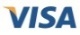 Credit Card/CHEQUE NumberExpiry date (MM/YY)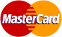 Cheque EnclosedCardholder Name (as seen on card)CSVInvoiceEmail Receipt/Invoice to Email Receipt/Invoice to Date Signed*Authorized Signature*Most recent food handling permit A copy of the signed Ethical Foodbanking Code from Food Banks Canada (refer to page 5) List of current board of directors Most recent annual report or financial statementsA copy of organizational bylaws A copy of organization’s client intake formFood Bank Name*Food Bank Representative Name*Date Signed*Signature*